Отдых, релаксация и сонПроцесс организации отдыха, релаксации и сна детей в ДОУРелаксация – это один из путей преодоления внутреннего напряжения, основанный на более или менее сознательном расслаблении мышц.Важным в выполнении упражнений на релаксацию является то, что каждое действие должно доставлять приятные ощущения и удовольствие, способствовать хорошему самочувствию. Если взрослый замечает, что какой-нибудь ребенок после выполнения упражнений испытывает напряженность, страх, повышенную возбужденность, то надо выяснить причину и при необходимости прекратить занятия.Целью проведения релаксации является способствование снятия у детей внутреннего мышечного напряжения, приведению нервной системы и психики дошкольников в нормальное состояние покоя, формирование положительных эмоций и чувств.Виды релаксации очень разнообразны: от простых (для расслабления отдельных частей тела) до очень сложных и длительных по времени (для полного расслабления тела).Сон — неотъемлемая часть режима дня ребёнка. Организации дневного отдыха в детском саду уделяется особо пристальное внимание, так как в периоды бодрствования дети, как правило, очень активны, а организму малыша очень важно восстанавливать силы и накапливать энергию для деятельности во второй половине дня. Перед педагогом стоит непростая задача устроить отход ко сну так, чтобы все ребята получили возможность отдохнуть.Чтобы сон у ребёнка стал физиологической привычкой, необходимо строго следовать режиму дня, вплоть до каждой минуты. Тогда ко времени начала дневного отдыха ребёнок будет к нему готов.У многих дошколят найдётся тысяча поводов не заснуть, поэтому методическая работа перед дневным отдыхом играет важную роль. Её целями является:-релаксация детей (снижение уровня тревожности и мышечного напряжения);-восстановление нормального состояния нервной системы;-облегчение психоэмоциональной нагрузки;-ускорение процесса засыпания за счёт создания безопасной и комфортной среды.На сон настраивают: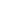 - приглушённый свет;- закрытые шторы или жалюзи;- пастельные, спокойные тона стен и потолков;- свежий воздух. Организуя дневной сон целесообразно осуществлять его после проветривания в течение 15-20 мин., свежий прохладный воздух лучшее снотворное.Ребёнок должен «уйти в сон » спокойный, поэтому желательно решить все негативные вопросы, «помириться», простить все провинности и поговорить о чем – то хорошем.Укладывание детей спать в строго определенные часы вырабатывает у них привычку к быстрому засыпанию. Воспитатель, прежде всего, помогает подготовиться ко сну детям слабым, которые особенно нуждаются в дневном отдыхе. Дети ложатся в кровать на правый или левый бок (как им удобно). Но не следует разрешать им ложиться на живот, съеживаться, подбирая колени, так как неправильное положение затрудняет кровообращение, дыхание и влияет на формирование осанки. Подготовка ко сну требует времени, отсутствие посторонних звуков (шума, громких голосов, шепота на фоне тишины), благоприятной эмоциональной атмосферы. Нужный настрой, положительное отношение к дневному сну помогут создать нежная колыбельная песня, народные потешки и приговорки.В образовательных организациях при отсутствии спален или недостаточной площади имеющихся спальных помещений допускается организовывать дневной сон детей в группе на раскладных кроватях с жестким ложем или на трансформируемых (выдвижных, выкатных) одно-трехуровневых кроватях.Кровати должны соответствовать росту детей. Расстановка кроватей должна обеспечивать свободный проход детей между кроватями, кроватями и наружными стенами, кроватями и отопительными приборами: от наружной стены 60 см, от отопительных приборов 20 см, ширина проходов между кроватями 50 см, между изголовьями двух кроватей 30 см (СанПин 1.2.3685-21).Дети обеспечиваются индивидуальными постельными принадлежностями, полотенцами. Постельное белье маркируется индивидуально для каждого ребенка. Смена белья производится 1 раз в 7 дней и по мере загрязнения.Значение сна для растущего организма огромно. Задача воспитателя – обеспечить детям полноценный сон и объяснить родителям необходимость обеспечить достаточно продолжительный сон ребенку дома.